Základní škola speciální a Praktická škola Litvínov, Šafaříkova 991, okres MostPSČ 436 01,  476 111 689, http://www.zs-specialni-litvinov.cz/Výroční zpráva o činnosti školyza školní rok 2019/2020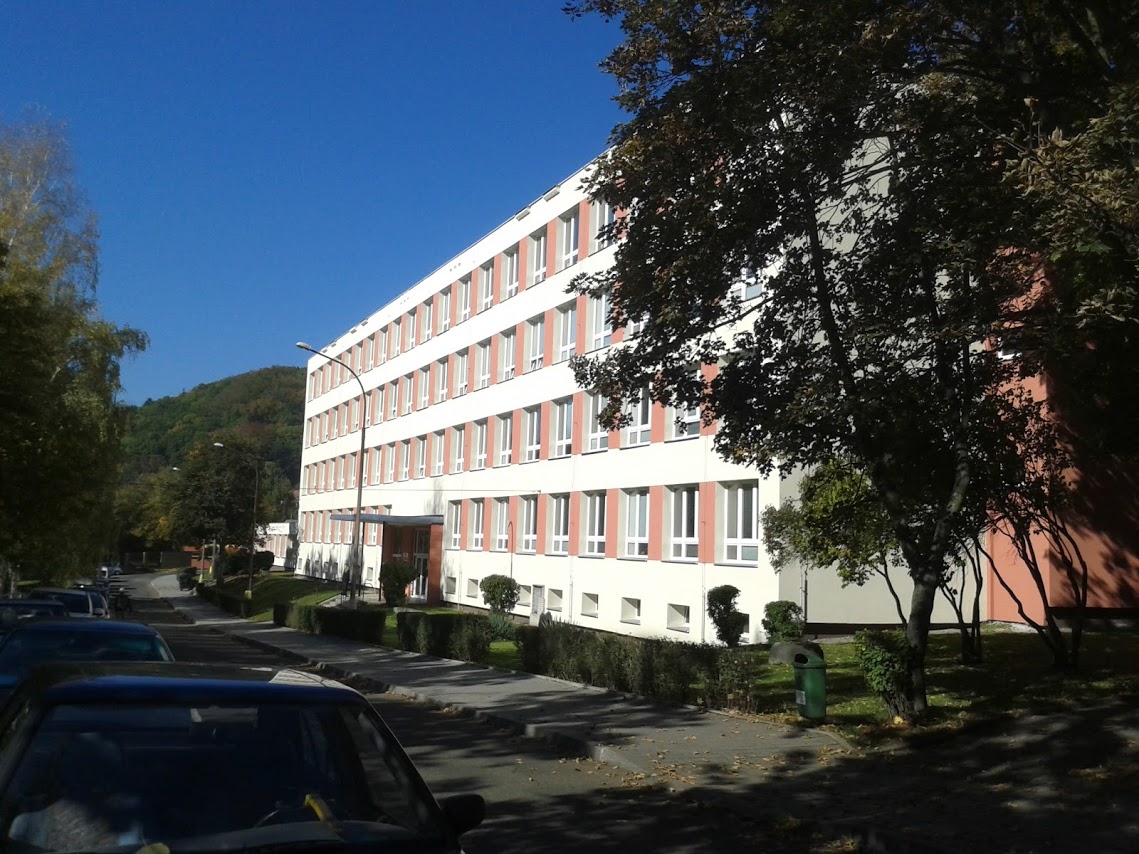 Výroční zpráva o činnosti školy za školní rok 2019/2020 byla schválena školskou radou dne ………………………………………………………...Za školskou radu: Mgr. Petra NestlerováVypracovala Mgr. Eva Sekyrková1. Základní údaje o školském zařízení1.1 Základní údaje o škole1.2  Součásti školy1.3  Charakteristika školyZákladní škola speciální a Praktická škola Litvínov, Šafaříkova 991, okres Most, je zřízena Městem Litvínov. Cílem příspěvkové organizace je poskytovat vzdělání žákům a studentům v širokém spektru oborů. Organizace je základní školou vzdělávající žáky se speciálními vzdělávacími potřebami.  Při vzdělávání a výchově středně, těžce a hluboce mentálně postižených žáků i žáků se souběžným postižením více vadami je hlavním cílem rozvoj sociálních vztahů, nácvik stereotypů a orientace v oblasti sebeobsluhy, hygieny a bezpečnosti i rozvoj přijatelných forem komunikace. Povinnou školní docházku plní žáci v oborech základní škola  (vzdělání žáků s lehkou mentální retardací, žáci získávají základní vzdělání) – ve školním roce 2019/2020 - 5 tříd,základní škola speciální – určeno žákům se středním a těžším mentálním postižením, dále žáci se souběžným postižením více vadami – MP + vady sluchu, vada zraku, tělesná postižení, autismus -zde žáci získávají základy vzdělání - ve školním roce 2019/2020 - 4 třídy, v nichž byli žáci vzdělávající se podle RVP ZŠS – díl I (vzdělávání žáků se středně těžkým mentálním postižením) a RVP ZŠS – díl II (vzdělávání žáků s TMP a SPVV). Jedna třída je tzv. ,,Autitřída“ – třída s upraveným vzdělávacím programem pro žáky s PAS. Do školy docházejí i děti předškolního věku. Děti, u nichž bylo potvrzeno mentální postižení a nebyly ještě zralé k plnění povinné školní docházky, případně nedocházely do MŠ, využívaly ve školním roce 2019/2020 v naší škole docházku do třídy přípravného stupně základní školy speciální. Docházkou do přípravného stupně základní školy speciální sice prozatím neplní děti PŠD, ale za dobu pobytu se velmi dobře adaptují na školu a na kolektiv dětí (mnohdy jsou do PřSt ZŠS přijímány děti, které jako problémové nemohou do mateřských školek).Na pravidelnou docházku svých dětí do zařízení si zvyknou i rodiče. I v průběhu hodnoceného školního roku jsme zaregistrovali významný rozdíl v dovednostech a návycích dětí, které přešly do prvního ročníku základního vzdělávání z přípravného stupně základní školy speciální. Děti jsou zde vzdělávány podle ŠVP pro přípravný stupeň ZŠS dle RVP PV, upraveného pro potřeby dětí se SMP, TMP a SPVV.Naše zařízení se snaží reagovat na aktuální potřeby v oblasti péče o postižené žáky.  Již pátým rokem byl otevřen první ročník učebního oboru Praktická škola jednoletá (střední škola) - tento obor je určen zejména absolventům oboru základní škola speciální (žáci se středně těžkým a těžkým mentálním postižením, případně žáci s kombinovanými vadami). Praktická škola dvouletá (střední škola) se nám z nedostatku žáků nedaří otevřít. Nedílnou součástí zařízení je také Speciálně pedagogické centrum – školské poradenské zařízení pro děti, žáky a studenty s mentálním postižením. Poskytováním poradenských služeb v našem školském poradenském zařízení (SPC) se zvyšovala úroveň odborné péče a kvality práce pedagogů. Škola nabízí žákům pobyt ve školní družině. Ve školním roce 2019/2020 byla otevřena čtyři oddělení. Provoz ŠD byl od brzkých ranních hodin do odpoledne, abychom umožnili rodičům, kteří u nás ve škole mají své děti, docházet do zaměstnání a také aby žáci trávili čas smysluplnou činností pod dohledem vychovatelek.Školní jídelna zajišťuje stravování žákům školy, zaměstnancům organizace, ale i veřejnosti.Společnost WOMEN FOR WOMEN umožnila 41 žákům naší školy využít obědy zdarma. V této spolupráci bychom chtěli pokračovat i v příštích letech. Budova školy se nachází v klidné části města, do které dochází žáci jak z Litvínova a Mostu, ale i z přilehlých obcí. Nespornou výhodou je blízkost zastávek městské hromadné dopravy, proto není problémem dojíždění jak samotných žáků, tak i rodičů s dětmi, jež potřebují doprovod. Nedaleko školy je i zastávka tramvají.  Vzhledem k tomu, že řadu dětí vozí jejich zákonní zástupci do školy vlastními automobily, je možné vystoupit se žáky blízko bočního vchodu, odkud je plně bezbariérový přístup do celé budovy.  V celé budově školy je zajištěn přístup do jednotlivých prostor i žákům upoutaným na invalidní vozík.  Bezbariérovost je velkou předností školy. Máme možnost využívat plošinu pro invalidní vozíky až do třetího poschodí školy, do tělocvičny i do školní jídelny. Technický stav tohoto zařízení není naprosto bezvadný, plošina je poruchová a vyžaduje poměrně dost prostředků k údržbě a opravám. K dispozici jsou zrekonstruované šatny, kde také vznikla nová relaxační učebna – Místnost pro hudební cvičení - přístupná pro výuku TV a využívá se i k provozování zájmového kroužku. Dále je možný pronájem – cvičení Jógy. O hlavních prázdninách (srpen 2020) byla provedena výmalba tří učeben a školní jídelny  -  z rozpočtu školy. Dále se opravuje z rozpočtu školy byt pro nového pana školníka, který nastoupil v lednu 2020. Byla nově vybaveny místnost pro vyšetřování žáků – psycholog a dle požadavků pedagogů byl nakoupen nábytek do tříd.Jak již bylo zmíněno, naše zařízení poskytovalo i ve školním roce 2019/2020 vzdělávání zdravotně postiženým dětem.  Je pochopitelné, že pro vzdělávání takovýchto dětí je potřeba nižšího počtů žáků ve třídách a vyššího počtu pedagogického personálu. Ve třídách základní školy, základní školy speciální, ale i v praktické škole jednoleté působili vedle vyučujícího také 1 – 2 asistenti pedagoga. Ve školním roce 2019/2020 u nás působilo celkem 14 asistentů.  V žádném případě nejde o plýtvání prostředky na mzdy, práce s takovým kolektivem žáků je velmi náročná, pokud jsou ve třídě žáci imobilní, pak je pro vyučujícího problém zorganizovat vycházku, činnost v tělesné výchově a podobně. Činnost a provoz těchto tříd je nejvíce vzdálená od běžné práce ve třídách většinového vzdělávacího proudu.Pro zlepšování podmínek při vzdělávání a výchově žáků se škola i v tomto školním roce snažilao získávání prostředků nad rámec rozpočtu. Zapojila se do projektů „Školní mléko“, „Ovoce a zelenina do škol“. Dále jsme byli zapojeni do projektu ,,Šablony II“. Název projektu ,,Učíme se pro život“ -  1. 9. 2019 zahájení fyzické realizace projetu. 31. 8. 2021 – ukončení fyzické realizace projektu. 2. Vzdělávací programy školy2.1 Vzdělávací program2.2 Učební plány školy Učební plán pro přípravný stupeň základní školy speciální, zpracovaný v ŠVP pro ZŠS podle RVP ZŠS a RVP pro předškolní vzdělávání.Tabulace učebního plánu ŠVP „Učíme se pro život“, díl I – 1. stupeň základní školy speciální (ve školním roce 2019/2020 platný pro 1. - 6. ročník).Tabulace učebního plánu ŠVP „Učíme se pro život“, díl I. – 2. stupeň základní školy speciální (ve školním roce 2019/2020 platný pro 7. - 10. ročník).Tabulace učebního plánu ŠVP „Učíme se pro život“, díl II. – základní škola speciální (ve školním roce 2019/2020 platný pro 1. – 10. ročník).       Tabulace učebního plánu ŠVP ,,Učíme se pro život“ - praktická škola jednoletá (ve školním roce 2019/2020)	3. Personální údaje3.1 Členění zaměstnanců organizace podle věku a pohlavíV tomto počtu zaměstnanců jsou započítáni asistenti pedagoga – 14.3.2 Členění zaměstnanců organizace podle vzdělání a pohlaví3.3 Členění pedagogických pracovníků školy podle odborné kvalifikaceKomentář: 4 pedagogové nesplňují kvalifikační předpoklady – 3 studují na VŠ k doplnění kvalifikace, 1 pedagožka vyučující Aj – 12 hodin týdně, vysokoškolské vzdělání (Ing.) a kurz asistent pedagoga.Vychovatelky ve ŠD splňují předepsanou kvalifikaci.Všech 14 asistentek splňuje předepsané vzdělání.Obě speciální pedagožky v SPC splňují předepsanou kvalifikaci. 3.4  Trvání pracovního poměru zaměstnanců4. Počty žáků4.1 Počty žáků školy a dětí v přípravném stupni ZŠS k 30. 6. 20204.2 žáci na SŠ konající závěrečné zkoušky4.3 Žáci u zápisu a přijatí do 1. ročníku pro školní rok 2020/20214.4 Žáci přijatí na SŠ - školní rok 2019/20204.5 Další žáci přijati v průběhu školního roku (přestup z jiné školy) 4.6  Žáci přijatí ke vzdělávání do učebních oborůKomentář: V oblasti profesionální orientace pracovala výchovná poradkyně s žáky i zákonnými zástupci. Zajišťovala exkurze žáků do odborných učilišť, besedy s úřadem práce, poskytovala poradenskou pomoc při výběru vhodného oboru a při vyplňování a odesílání přihlášek, uspořádala schůzku pro rodiče vycházejících žáků. Celkem bylo vycházejících žáků: 16, 1 žákyně (i přes velkou snahu ze strany pedagogů) se nikam nehlásila.5. Hodnocení žáků (údaje o výsledcích vzdělávání žáků)5.1 Celkové hodnocení žáků – prospěch – celkem za školu Komentář: 3 žáci ZŠ, kteří přestoupili na naši školu 9. 3. 2020 (před vyhlášením nouzového stavu) – z předešlé školy byla neomluvená a omluvená absence, pro kterou nebylo možné žáky klasifikovat. Jednalo se o sourozence.1 žák – velká absence, řešeno s OSPOD Litvínov, na Doporučení SPC Litvínov převeden do jiného vzdělávacího programu (ze ZŠ do ZŠS od 1. 9. 2020).5.2 Celkové hodnocení žáků – zhoršené chování                   5.3 Počet omluvených a neomluvených hodinpololetí školního roku 2019/2020pololetí školního roku 2019/2020Komentář: Při řešení absence a záškoláctví škola důsledně využívala všech dostupných prostředků.Do celkového počtu zameškaných hodin se promítá i značná nemocnost žáků, která je způsobena jejich nezdravým způsobem života a životním stylem, a dlouhodobá onemocnění i závažná postižení mnoha žáků, včetně operací a léčebných a rehabilitačních pobytů v lázních a léčebnách (průběžně jsme ověřovali u pediatrů).Při omlouvání absence žáků postupovali třídní učitelé, výchovná poradkyně a vedení školy podle směrnice, kterou podle školského zákona a metodického pokynu č. 10 194/2002-14 vypracovala výchovná poradkyně. Při řešení neomluvené absence využívala škola těchto postupů: pravidelné denní sledování absence žáků, měsíční přehled absence-vyhodnocování a hledání řešení výchovné poradkyně s třídními učitelkami, předvolání rodičů k projednání absence-pohovory třídních učitelů s problémovými žáky, s rodiči, předvolání k jednání na výchovnou komisi, spolupráce s OSPOD Litvínov, dále spolupráce s kurátory, Střediskem výchovné péče v Mostě, Městskou policií Litvínov a PČR v Mostě. Metodická a poradenská činnost výchovné poradkyně:Instalace a obměna informační nástěnky.Účast na schůzkách výchovných poradců.Pohovory s rodiči problémových žáků.Spolupráce s učiteli problémových žáků.Péče o žáky s výchovnými problémySpolupráce se školním metodikem prevence.Vedení databáze problémových žáků.Výchovné komise (pozváno 10 rodičů, z nich se dostavilo 8).Spolupráce s OSPOD a PČR.Pohovory s problémovými žáky (ve spolupráci s třídními učiteli).Pohovory s rodiči problémových žáků (11x).Prevence záškoláctvíInformace rodičům o omlouvání absence žáků ve škole.Pravidelná evidence zameškaných hodin na škole (1x měsíčně).Spolupráce s OSPOD (2x odesláno oznámení o zanedbání školní docházky).Volba povoláníBesedy k volbě povolání (2x).Poskytování poradenské činnosti pro rodiče a žáky při volbě povolání (4x).Schůzka pro rodiče vycházejících žáků (1x).Evidování nabídky a informací významných pro volbu dalšího studia.Zajišťování styku se zástupci učilišť (exkurze, nábory, účast na veletrhu vzdělávání).Spolupráce s ÚP (besedy 1x).Kontrola a včasné odeslání přihlášek do učilišť. Kontrola a včasné odeslání zápisových lístků do učilišť.6. Průběh a výsledky vzdělávání6.1 Hospitační a kontrolní činnostZe strany vedení školy bylo provedeno několik desítek tematických kontrol - dokumentace, školní i domácí sešity, tematické plány, plány metodických orgánů a výchovných oblastí, individuální vzdělávací plány a individuální plány rozvoje žáků selhávajících v některých oblastech, třídní knihy, třídní výkazy, žákovské knížky, pedagogické deníky, zápisy z třídních schůzek, kontroly bezpečnostních a protipožárních podmínek školy a předpisů, úroveň úklidu, dohled nad žáky, kabinetní sbírky a využívání učebních pomůcek při výuce, zápisy ze schůzek metodických orgánů školy, kontrola stavu budovy, personální dokumentace, statistické výkazy, vedení účetnictví a vedení pokladny, hospodaření organizace, jídelníčky ŠJ a dokumentace ŠJ, činnost a dokumentace zájmového vzdělávání a speciálně pedagogického centra. Po uskutečněných hospitacích byly provedeny ředitelkou školy a zástupkyní rozbory s podrobným hodnocením. V hospitační činnosti ředitelky a zástupkyně ředitelky školy byly sledovány tyto hlavní aspekty:soulad vzdělávání se školními vzdělávacími programysrozumitelné formulování výstupů z hodiny, pestrost a přiměřenost organizačních forem a metod,četnost a pestrost motivace,respektování specifických možností žáků, vnitřní diferenciace,orientace obsahu učiva do života,výchovně vzdělávací strategie vedoucí k naplňování klíčových kompetencí, metodické postupy vedoucí k rozvoji myšlení žáků,využití učebnic, encyklopedií a dalších materiálů při výuce,využití všech dostupných názorných a dalších didaktických prostředků,četnost opakování, zařazení shrnutí učiva, respektování osobního tempa žáků, systém hodnocení a sebehodnocení při výuce,metody vedoucí k rozvoji komunikačních dovedností žáků, metody vedoucí k rozvoji manuální zručnosti a praktických dovedností, zařazování mezipředmětových vztahů a při výuce dle ŚVP průřezových témat. Komentář: Vyučující byli na hodiny připraveni, výuka hodin byla vedena správně, bez závažných nedostatků a dle uvedených kritérií. V pohospitačních pohovorech byly provedeny důkladné rozbory pozitiv i nedostatků a rezerv. Velkým přínosem pro zlepšování práce pedagogů byly společné nebo individuální náslechy v hodinách. Vzájemně si předávali své zkušenosti, nové nápady. V metodických orgánech byly tyto hodiny hodnoceny velmi kladně. Na škole je velmi kvalitní pedagogický sbor.Ve třídách panuje velmi pozitivní atmosféra, všichni se snažíme o porozumění a přátelské vztahy.7. Podmínky pro vzdělávání7.1 Materiální a technické podmínky pro vzdělávání žáků se speciálními vzdělávacími potřebamiV budově školy se naše organizace nachází od školního roku 2005/2006.8. Další vzdělávání pedagogických pracovníků		8.1 Výchozí stav8.2 Studium ke splnění kvalifikačních předpokladů8.3 Studium ke splnění dalších kvalifikačních předpokladůKomentář:  Máme 2 kvalifikované pracovníky pro tvorbu a následnou koordinaci školních vzdělávacích programů a 1 pracovníka ve specializované činnosti v oblasti environmentální výchovy, 1 pracovník – koordinace v oblasti informačních a komunikačních technologií.Studium pro výchovné poradce zahájí 2 pedagogové v příštím školním roce.8.4 SamostudiumNa základě § 24 odst. 4 písm. b) zákona č. 563/2004 Sb., o pedagogických pracovnících přísluší pedagogickým pracovníkům volno v rozsahu 12 pracovních dnů ve školním roce, nebrání-li tomu vážné provozní důvody (§ 24 odst. 7 zákona). 9. Zájmové vzdělávání9.1 Školní družinaKomentář: Ve školní družině probíhalo vzdělávání podle ŠVP pro tuto součást školy. Cílem bylo prohlubovat obsah výchovy a vzdělávání školy a poskytnout žákům formou odpočinkových činností zábavu a vhodné trávení volného času. Dobrá byla spolupráce s pedagogy školy, kteří pomáhali připravovat akce společné pro sekci ZV v těchto výchovných oblastech: Dv, EVVO, OČMS, VkZ, ICT, PPJ.ŠD navštěvovali hojně i žáci se středně těžkým a těžkým postižením ze ZŠ speciální i žáci ZŠ praktické. Jejich činnosti plně odpovídaly možnostem žáků se speciálními vzdělávacími potřebami. 9.2 Školní klub      ŠK nebyl v provozu.   9.3 Akce školní družiny a společné akce sekce zájmového vzdělávání Během školního roku probíhal ucelený program v Městské knihovně Litvínov s názvem „Do knihovny za poznáním“. Celkem byly uskutečněny 4 návštěvy. Pravidelně si žáci půjčovali knihy, které ve školní družině četli na pokračování. 31. 10. 2019 -,,Halloweenské strašení‘‘- rej strašidel, plnění úkolů a tance.5. 12. 2019 -„Budliky, budliky“- odpoledne s básničkami, čertovským dováděním a nadílkou.19.12.2020 -„Vánoce jsou tady“ - odpoledne plné vánoční atmosféry.16. 1. 2020-„KNIHA, NAŠE KAMARÁDKA“-akce zaměřená na rozvoj řečových dovedností. Dramatizace pohádky „Krtek a kalhotky“.18. 02. 2020- Oblast VKZ - „Ovoce a zelenina“-ucelený program preventivní výchovy se zaměřením na zdraví a zdravou stravu.Keramická dílna - v rámci školní družiny žáci tvořili v keramické dílně z hlíny-vyráběli dárky pro rodiče k Vánocům (stromeček na svíčku). 17.12.2020- vánočního workshopu, kde si děti s pomocí rodičů vyráběly vánoční ozdoby. Při zahájení žáci shlédli divadelní představení „CESTA DO BETLÉMA“ – účinkujícími byli žáci 8. a 9. ročníku ZŠ.Aktivity ve školní družině – v odděleních ŠD se pracovalo podle ŠVP pro školní družinu. I. a II. oddělení ŠD – zde byla prováděna činnost dle strukturovaného učení (žáci ze ZŠ speciální) Aktivity:vítací a hodnotící kruh,společná práce u kobercové nástěnky,tělovýchovné a relaxační chvilky zaměřené na dětskou jógu,odpočinková činnost spojená s četbou na pokračování,vycházky (přírodovědné, dopravní),družinová soutěžení,výtvarné a pracovní činnosti.Práce ve ŠD je v naší škole na velmi dobré úrovni.9.4 Zájmové kroužkyKomentář: Mnoho našich žáků postrádá vytrvalost k pravidelné docházce v zájmové činnosti.9.5 Materiální a technické vybavení ŠD10. Akce školy (výjezdy, kurzy, vystoupení, kultura)10.1 Akce školyHlavním úkolem školy v oblasti vzdělávání a výchovy bylo realizování ŠVP „Učíme se pro život“.Následně uvedené akce, soutěže a prezentace, které vycházely z Plánu práce školy pro školní rok 2019/2020 (byly rozpracovány do plánů výchovných oblastí) a které škola realizovala, vycházely z výstupů obsahu učiva a dále vhodně doplňovaly obsahy průřezových témat a vytváření klíčových kompetencí.10.2 Školní, meziškolní, okresní a oblastní soutěže organizované naší školou10.3 Další soutěže, ve kterých naši žáci reprezentovali školu10.4 Jiné akce školy10.4.1 Činnost EVVO za školní rok 2019/2020Úkoly EVVO byly ve školním roce 2019/2020 plněny podle vypracovaného akčního plánu jen do 11.3. 2020. Důvodem bylo nařízení vlády ČR o nouzovém stavu a uzavření škol.   Ve školním roce 2019/2020 se podařilo naplnit tyto aktivity:Spolupracovat se žákovským parlamentem a členy EKO hlídek, kteří se scházeli 1x za čtvrt roku a napomáhali ke snižování nákladů na provoz školy, spolužáky mezi s sebou informovali o akcích pořádaných v rámci environmentální výchovy a sběru druhotných surovin.V rámci možností jednotlivých tříd pracovat na školní zahradě.V rámci možností pečovat o zahradu a bylinkovou spirálu.Organizovat výukové programy pro žáky 4. – 8. tříd na téma ,,Třídění a recyklování odpadu“.Během školního roku spolupracovat se Scholou Humanitas – účast na vzdělávacích programech:          16. 1. Vodní svět  – ZŠS         12. 2. Naše příroda u nás doma – 1. stupeň ZŠ        22 .1. Les a voda v krajině   - 2. stupeň ZŠ                                                                                                                                                                                            Třídit odpad– PET lahve, papír, v rámci soutěže Sběrné suroviny Švarc.Třídit drobný elektroodpad, baterie a elektroodpad v soutěži Recyklohraní.Účastnit se výtvarných soutěžích s ekologickou tématikou v průběžně vyhlašovaných během školního roku.Pečovat o květiny v prostorách školy.Pečovat o volně žijící zvířata v lese (Vánoce pro zvířátka).Uspořádat masopustní rej masek vyrobených z recyklovatelného materiálu.10.4.2 Činnost v oblasti prevence sociálně patolog. jevů ve školním roce 2019/2020Metodické a koordinační činnosti:metodické vedení činností pedagogů školy v oblasti prevence soc. pat. jevů(vyhledávání problémových jevů v chování žáků, preventivní práce s třídními kolektivy)zpracování měsíčních plánů práce na celý školní rokstudium literatury a odborného tisku, předávání důležitých informací ostatním pedagogůmVlastní preventivní činnosti:zajišťování spolupráce s institucemi (MP v Litvínově, PČR v Mostě)vypracování, zadání a vyhodnocení testů o nebezpečných účincích užívání drog a dotazníků na téma: šikana a kyberšikana příprava a realizace výchovných programů v hodinách VOZ a OV pro žáky 6.-9. ročníků s tématy z oblasti soc. pat. jevů (kouření, alkohol, drogy, nebezpečí AIDS, pohlavní choroby, gamblerství, zneužívané a týrané děti, věrnost partnerů, extrém. jednání, rasismus, xenofobie)Spolupráce s institucemi a akce pořádané školou:Zářízákladní informace pro žáky – umístění a využívání schránky důvěryspolupráce s učiteli problémových žákůnavázání spolupráce s MP v Litvínově – akce na nový rokŘíjen1. 10. Pozitivní klima ve třídě – beseda se žáky 8. ročníku (hod. VOZ)4. 10. Pozitivní klima ve třídě – beseda se žáky 6. ročníku (hod. VOZ) 4. 10. Pozitivní klima ve třídě – beseda se žáky 9. ročníku (hod.OV) 7. 10. Téma: drobné krádeže, kyberšikana pro žáky IV.A (4.,5.) 22. 10. Šikana – prezentace na PC, druhy šikany a jednoduchý popis  – beseda se žáky 8. ročníku (hod. VOZ) 24. 10. Šikana – prezentace na PC, druhy šikany a jednoduchý popis třídě – beseda se žáky 9. ročníku (hod. OV) Listopad4. 11. veletrh učebních oborů – SOKRATES (SH Most) 11. 11. pohovor s agresory šikany v 9. roč. (hod.VKZ)14. 11. pohovor s agresory šikany v 7. roč. (hod.VOZ) 20. 11. SPŠ a SOŠGS Most – DOD21. 11. beseda s preventistkou MP na téma „Šikana a mezilidské vztahy“ pro žáky 6. -  9. roč.26., 28., 29. 11. „Drogy berou duši“ dokument pro žáky 6.-9. roč.Prosinec2.  -13. 12. spolupráce s výchovnou poradkyní při řešení problémů se záškoláctvím a šikanou ve škole17. 12. vánoční workshop – možnost konzultací pro rodiče (osvěta) – záškoláctví, kouřeníLeden6. 1. beseda na téma „Odpovědnost rodičů za výchovu dětí“- týrané a zneužívané dítě (ukázky z internetu) pro žáky 9. roč.13. 1. ÚP Most – Volba povolání pro žáky 8. a 9. roč.14. 1. ÚP Most – Volba povolání pro žáky 8. roč.16. 1. exkurze do OU v Jirkově, profesní orientace pro žáky 9. roč.20. 1. exkurze do OU v Jirkově profesní orientace pro žáky 8. roč.20. 1. Schůzka vycházejících žáků OÚ Jirkov, pro žáky 9. roč27. 1. Ajaxův zápisník, výukový program na téma „Zásady bezpečného chování v době jarních prázdnin“, pro žáky 9. roč.28. 1. Ajaxův zápisník, výukový program na téma „Zásady bezpečného chování v době jarních prázdnin“, pro žáky 8. roč.30. 1. Ajaxův zápisník, výukový program na téma „Zásady bezpečného chování v době jarních prázdnin“, pro žáky 6. a 7. roč.Únor10. 2. „Být zdravý je největší dar“ - prevence rizikového chování – závislost -  pro žáky 9. roč. 20. 2. „Být zdravý je největší dar“ - prevence rizikového chování – závislost - pro žáky 6. a 8. roč.27. 2. „Být zdravý je největší dar“ - prevence rizikového chování – závislost -  pro žáky 7. roč.Březen3.3. „Dodržuj stanovená třídní pravidla“ – preventivní program pro žáky 9. roč. (hod.OV)Úkoly stanovené plánem prevence SPJ byly splněny částečně. Od 11. 3. 2020 byla zavedena mimořádná opatření MZ ČR k uzavření škol z důvodu epidemiologické situace. Zbylé aktivity budou dle možností začleněny do plánu práce v novém školním roce.10.4.3  Činnost metodické sekce ZŠ speciální  2019/2020Ukázkové hodiny:Proběhlo 5 vzájemných ukázkových hodin, od října do března.Akce Plánované akce za školní rok 2019/2020 byly uskutečněny za období září-březen.Splněné aktivity ZŠ speciální byly zaměřeny na naplňování specifických cílů:vytvářet dovednost „Žít zdravě“podporovat rozvíjení manuální zručnostirozvíjet komunikativní dovednosti a zlepšovat čtenářské dovednosti žáků podle individuálních schopností jednotlivcůrozvíjet vztah k životnímu prostředíVšechny akce plní výchovně-vzdělávací strategie podle ŠVP „Učíme se pro život“.10.4.4 Činnost metodické sekce 1. stupně ZŠByla zaměřena především na tyto úkoly:Umožnit žákům osvojit si strategii učení (metody, formy, pomůcky, činnostní učení,…) Žáci se učí zodpovědnosti a samostatnosti, dbají na dodržování pravidel třídy. V rámci svých možností dohlíží na plnění daných úkolů (šetření energií, vodou (Den vody), čistoty prostředí a ochrana přírody (Den Země), hygienu rukou…).Rozvíjet komunikaciv rámci vyučovacího procesu, projektů (Den Země, OČMS) - NEUSKUTEČNĚNOrecitační soutěžnávštěvy Městské knihovny v Litvínově. S touto institucí byla navázána velmi zdařilá spolupráce již v minulém školním roce - proběhlo celkem 7 návštěv. Schopnost spolupracovatV hodinách se děti učí již od 1. ročníku pracovat ve skupinách a hodnotit svoji práci. Projevovat pozitivní citydodržování pravidel slušné komunikace, přátelství (průřezová témata, klíčové kompetence). Třídní akce, společné akce tříd ZŠ:- Mikulášská besídka, - vánoční běh do schodů,- vánoční besídka, - zimní strom, - světový den sněhuláků,- valentýnská diskotéka.Chránit fyzické, duševní i sociální zdravíProbíhá ve vyučovacím procesu. Žáci jsou upozorňováni na škodlivost drog, agresivitu či šikanu. Nelze opomenout spolupráci s preventistkou SPJ a MP Litvínov (preventivní programy). Vytvářet u žáků dovednost žít zdravěDodržování základních hygienických pravidel, pitného režimu, práce a odpočinku (relaxační chvilky, trávení přestávek během vyučování), zdravá strava, prvouka, přírodověda, TV, kultura stolování (svačinová přestávka).Oblast vzdělávání:Na začátku školního roku byla společně se žáky stanovena základní pravidla pro hodnocení a sebehodnocení. Žáci mají prostřednictvím nástěnek možnost vidět své úspěchy. Hodnocení má vždy motivující charakter. U všech žáků jsou zavedena portfolia. Oblast VKZ:Plavecký výcvik (od 19.11.2019)Sportovní čtyřlístek – 10 lekcí pohybové výchovy. Projekt městského úřadu v Litvínově.  NEUSKUTEČNĚNOOblast EVVO:„Podzimní les“„Den vody“ NEUSKUTEČNĚNOprojekt „Den Země“ NEUSKUTEČNĚNOVánoční strom (zvěř v zimě), Schola Humanitas – Zvířata v příroděMaškarní rej z recykl. materiálůOblast rozvoje čtenářství:- spolupráce s Městskou knihovnou v Litvínově viz. výše Rozvíjet komunikaci,- recitační soutěž, - divadelní představení – DVD Litvínov – 1x, 2 představení zrušena- Den poezie – na počest narození K.H. Máchy- „Malý poeta – recitátor“ – recitační soutěžOblast výchovy:Prvořadým úkolem bylo sledování pravidelné docházky žáků do školy. Případné problémy byly projednány s VP, PSPJ a vedením školy (výchovné komise, spolupráce s OSPOD Litvínov, Most)V průběhu školního roku byly uskutečněny kulturně výchovné a vzdělávací akce: divadelní představení Spolupráce s rodiči:Rodiče byli vždy řádně a včas informování o dění ve škole (třídní schůzky, prázdniny, třídní a školní akce apod.) prostřednictvím ŽK.Den otevřených dveří (12. 11.2 019)Workshop vánočníVánoční besídka pro rodiče žáků IV.A (16. 12. 2019)Vánoční besídka – třídní (20. 12. 2020)AKCE ŠKOLNÍHO ROKU 2019/2020Komentář: Úkoly oblasti EVVO pro š. r. 2019/2020, které byly stanoveny v ŠVP EVVO byly splněny – od března – covid – 19.Oblasti Dopravní výchovy a první pomoci jsme věnovali velkou pozornost, neboť poznatky a dovednosti jsou velmi užitečné pro život. Oblasti Tv a sportu přikládala škola velký význam. Pracovní vyučování je jedním ze stěžejních předmětů v našem typu školy. Žáci se pravidelně podíleli na aktuální výzdobě školy, pečovali o školní zahrádku, přilehlé školní pozemky a květiny v areálu školy, podíleli se na workshopech (v souvislosti s netradičními třídními schůzkami).Škola se zapojovala do všech zachycených výtvarných soutěží. K výsledkům v oblasti rozvoje čtenářství a zájmu o knihy přispívají i hodnotné aktivity školní knihovny a spolupráce s Městskou knihovnou v Litvínově.Celý školní rok (mimo covid – 19) byl velmi bohatý na sportovní a kulturně výchovné akce, které odpovídaly obsahu ŠVP „Učíme se pro život“, obohacovaly výuku, vzdělávání a výchovu a kladně žáky motivovaly.Ze strany pedagogů byly všechny akce dobře připraveny, a jejich průběh i výstupy kladně zhodnoceny. Všechny akce byly velkým přínosem pro život i prezentaci školy. 11. Prevence sociálně patologických jevů11.1 Prevence sociálně patologických jevů11.2 Činnosti školy v oblasti prevence sociálně patologických jevů (ve spolupráci s institucemi)Komentář: Všechny akce byly pro žáky velmi přínosné, zajímavé a přizpůsobené jejich schopnostem a mentální úrovni.11.3 Aktivity školní metodičky prevenceKomentář: oblast prevence PJ byla díky mnoha kvalitním aktivitám a programům na velmi dobré úrovni. Odrazilo se to i v celkovém příznivém sociálním klimatu školy.11.4  Zachycený  výskyt sociálně patologických jevů, které škola řešila12. Spolupráce školy s rodiči12.1 Formy spolupráce13. Vyřizování stížností, oznámení, podnětů13.1 Stížnosti proti rozhodnutím ředitele školy podle správního řádu13.2 Stížnosti proti podmínkám, průběhu a výsledkům vzdělávání13.3 Stížnosti v oblasti pracovněprávních vztahů14.	Údaje o výsledcích inspekční činnosti provedené Českou školní inspekcíVe školním roce 2019/2020 nebyla ve škole provedena kontrola ČŠI.15. Rozbor hospodaření Informační údaje o stavu hospodaření účetní jednotky k 30. 6. 202015.2 ZdrojeKÚ - přímé NIV,Město Litvínov - rozpočet zřizovatele,sponzorské dary,podpořením projektů,zapojení fondu rezerv,čerpání z investičního fondu,doplňková činnost.V době mimořádného opatření MZ a uzavření školy byly úkoly žákům pravidelně předávány osobně (rodičům). Na schůzky s vyučujícími byli rodiče vždy předem telefonicky upozorněni. Třídní učitelky měly u každého žáka zavedenou složku s jeho pracovními listy.Od 1. 6. 2020 byla žákům umožněna dobrovolná prezenční výuka na základě čestného prohlášení a přihlášky ke vzdělávání v tomto období.  Z důvodu odstávky teplé vody byl tento termín posunut na 8. 6. 2020. V době od 1. 7. do 17. 7. 2020 – rodiče byli informováni o možnosti letní školní družiny – zájem měli rodiče čtyř žáků.16. DěkujemeZa spolupráci a vstřícnost zřizovateli Městu Litvínov.UNIPETROL RPA,s.r.o. – dar 40 monitorů, dezinfekce pro žákyOblastní charitě Most za dobrou spolupráci, za finanční dar pro sociálně znevýhodněné žáky (výtěžek z Tříkrálové sbírky), za dar v podobě výtvarných potřeb pro žáky školy. Naši žáci a pedagogové se aktivně zúčastnili tradiční Tříkrálové sbírky.Panu Horskému, Ťapince a Trejsince za spolupráci při zajištění Canisterapie.MěP Litvínov – za spolupráci a zajišťování besed – prevence sociálně patologických jevů.Za spolupráci - VOŠ,OA, SPgŠ a SZŠ v Mostě - umožňujeme exkurze a vykonávání pedagogické praxe jejich studentů. Fondu Sidus za umožnění účasti na veřejné sbírce pro nemocné děti.Pracovníkům DVD – za velmi dobrou spolupráci a vřelý přístup k žákům naší školy.Městské knihovně v Litvínově za velmi dobrou spolupráci.Školní rok: 2019/2020Zpracovatel: Mgr. Eva SekyrkováNázev školy:Základní škola speciální a Praktická škola Litvínov, Šafaříkova 991, okres MostAdresa školyŠafaříkova 991, 436 01 LitvínovIČ47324295Bankovní spojeníKB – 10038491/0100DIČneplátceTelefon/fax476 111 689E-mailreditelka@zs-specialni-litvinov.czAdresa internetové stránkyzs-specialni-litvinov.czPrávní formapříspěvková organizaceZařazení do sítě škol12. 6. 1996Název zřizovateleMěsto LitvínovSoučásti školyZákladní škola                                                                  110 010 795Praktická škola jednoletá                                              181 057 522Praktická škola dvouletá                                               181 057 522Školní družina                                                                  110 010 817Školní klub                                                                        150 069 375Speciálně pedagogické centrum                                  110 010 825Školní jídelna                                                                   110 010 833Přípravný stupeň základní školy speciální                 150 002 840Obory vzděláníPraktická škola jednoletá 78-62-C/01Praktická škola dvouletá 78-62-C/02Základní škola speciální 79-01-B/01Základní škola  79-01-C/01IZO ředitelství 600 023 621 Vedoucí a hospodářští pracovníciŘeditelka: Mgr. Eva SekyrkováZástupce ředitelky školy: Mgr. Petra LoboEkonomka: Libuše KarbanováPřehled hlavní činnosti školy (podle zřizovací listiny)Činnost organizace je vymezena §§ 16, 44, 48, 48a,57, 111, 116 a 119 zákona č. 561/2004 Sb., o předškolním, základním, středním, vyšším odborném a jiném vzdělávání (školský zákon). Školní jídelna zajišťuje závodní stravování zaměstnancům organizace. součásti školykapacitaZákladní škola                                         100Základní škola speciální    50Praktická škola jednoletá                                           24Praktická škola dvouletá    16Školní družina    44Školní klub    12 Speciálně pedagogické centrum                                         Neuvádí seŠkolní jídelna                                          500 Přípravný stupeň základní školy speciální     12 vzdělávací programzařazené ročníkyŽáci byli vzděláváni podle vzdělávacího programu ,,Učíme se pro život“ zpracovaného podle RVP ZV a přílohy RVP ZV - LMP9. ročník ZŠŠkolní vzdělávací program „Učíme se pro život“ zpracovaný podle RVP ZV 2017 1. - 8. ročník ZŠŠkolní vzdělávací program „Učíme se pro život“ pro obor vzdělání základní škola speciální a přípravný stupeň ZŠS zpracovaný podle RVP ZŠS a podle RVP PVpřípravný stupeň základní školy speciální +1. – 10. ročníkŠkolní vzdělávací program ,,Učíme se pro život“ pro obor vzdělání praktická škola jednoletá zpracovaný podle RVP pro obor vzdělání praktická škola jednoletáSŠVzdělávací oborPočet hodin týdněPočet hodin ročněRozumová výchova5                           165Smyslová výchova399Pracovní a výtvarná výchova5                           165Tělesná výchova5                           165Hudební výchova266Vzdělávací oblastiVzdělávací oboryRočníkRočníkRočníkRočníkRočníkRočníkČasová dotace Časová dotace Časová dotace Vzdělávací oblastiVzdělávací obory1.2.3.4.5.6.celkemMČDDČDJazyk a jazyková komunikaceČtení 33333318162Jazyk a jazyková komunikacePsaní22222212102Jazyk a jazyková komunikaceŘečová výchova2222221212Matematika a její aplikacePočty22233315123Informační a komunikační technologiePráce na počítači1122Člověk a jeho svět Věcné učení2233331616Umění a kulturaHudební výchova111111618Umění a kulturaVýtvarná výchova2222221218Člověk a zdravíTělesná výchova33344421183Člověka a svět prácePracovní výchova3334442121Celková povinná časová dotaceCelková povinná časová dotace20202124252513512510Z toho disponibilní časová dotaceZ toho disponibilní časová dotace1123310Vzdělávací oblastiVzdělávací obory                 Ročník                  Ročník                  Ročník                  Ročník Časová dotace Časová dotace Časová dotace Vzdělávací oblastiVzdělávací obory7.8.9.10.celkemMČDDČDJazyk a jazyková komunikaceČtení33331212Jazyk a jazyková komunikacePsaní2222871Jazyk a jazyková komunikaceŘečová výchova111144Matematika a její aplikacePočty33331212Informační a komunikační technologiePráce na počítači111144Člověk a společnostČlověk a společnost222288Člověk a přírodaČlověk a příroda33331212Umění a kulturaHudební výchova111148Umění a kulturaVýtvarná výchova2222884Člověk a zdravíVýchova ke zdraví1122Člověk a zdravíTělesná výchova554418126Člověk a svět prácePracovní výchova55662222Celková povinná časová dotaceCelková povinná časová dotace28282929114103Z toho disponibilní časová dotaceZ toho disponibilní časová dotace43221111Vzdělávací oblastVyučovací předmět1.2.3.4.5.6.7.8.9.10.Časová dotace na předmětČasová dotace na předmětČasová dotace na předmětVzdělávací oblastVyučovací předmět1.2.3.4.5.6.7.8.9.10.celkemMČDDČDČlověk a komunikaceRozumová výchova33333333333030Člověk a komunikaceŘečová výchova22222222222020Člověk a jeho světSmyslová výchova44444444444040Člověk a jeho světCanisterapie111111111110 010Umění a kulturaHudební výchova11111111111010Umění a kulturaVýtvarná výchova11111111111010Člověk a zdravíPohybová výchova22222222222020Člověk a zdravíZdravotní tělesná výchova (Rehabilitační tělesná výchova) 44444444444040Člověk a zdravíZdravotní tělesná výchova (Rehabilitační tělesná výchova) 44444444444040Člověka a svět prácePracovní výchova3333333333302010 Celková povinná časová dotaceCelková povinná časová dotace2121212121212121212121019020Z toho disponibilní časová dotaceZ toho disponibilní časová dotace2222222222         20Vzdělávací oblasti     Vzdělávací okruhRočníkČasová dotace týdněČasová dotace týdněČasová dotace týdněVzdělávací oblasti     Vzdělávací okruh            1.celkemMČDDČD           Jazyková komunikaceČeský jazyk a literatura333Matematika a její aplikaceMatematika222Informační a komunikační technologieInformatika2211Člověk a společnostČlověk a společnost111Umění a kultura Hudební a dramatická výchova132Umění a kultura Výtvarná výchova2321Člověka a zdraví  Výchova ke zdraví131Člověka a zdraví  Tělesná výchova(resp. Zdravotní tělesná výchova)232Člověka a zdraví  Canisterapie111Odborné činnostiRodinná výchova333Odborné činnostiPráce v domácnosti6633Odborné činnostiTvořivá dílna666Celková povinná časová dotaceCelková povinná časová dotace30303030Z toho disponibilní časová dotaceZ toho disponibilní časová dotace6666věkmužiženycelkemdo 35 let0 3 335 - 45 let123            2445 - 55 let0121255 až důchodový věk1              7 8Důchodci0 1 1Celkem24648vzdělání dosaženémužiženycelkemZákladní0 0  0Vyučen1 5  6Úplné střední01818Vyšší odborné0  2  2Vysokoškolské1           21           22Celkem24648Pedagogové školy podle kvalifikacepočetučitelé – magisterský obor učitelství se speciální pedagogikou, resp. vychovatelství se speciální pedagogikou15asistentky pedagoga – středoškolské nebo vysokoškolské se speciální pedagogikou nebo s kurzem pro asistenty pedagoga         14vychovatelka ve školní družině – vzdělání středoškolské se speciální pedagogikou  4speciální pedagog v SPC2psycholog v SPC – na DPČ1nejsou splněny kvalifikační předpoklady (viz komentář)          4celkem 40doba trvánípočetdo 5 let18do 10 let 9do 15 let  9do 20 let 5nad 20 let 7Celkem                48třídapočet žákůz toho chlapcůz toho dívekZŠ    II.  (1., 2., 3., 4.)                      16                 11                  5ZŠ    IV. A (4., 5.)                                      11                                    6                                    5ZŠ    VI. A (6., 8.)                  13                   6                  7ZŠ    VII.                  12                                   7                                    5                 ZŠ     IX. A                  12                   7                  5ZŠ     PS (1., 2., 3) přípravný stupeň ZŠS                   4                   4                  0ZŠS díl II                             IX. C (1., 2., 4., 6., 9.)                      8                    5                  3ZŠS díl I                              IV.  (3., 4., 6.)                            5                    4                  1ZŠS díl I  IX. B (9., 10.)                                                        7                     5                  2ZŠS díl I, díl II    VIII. (8., 10.)                   5                    5                  0ZŠ, ZŠS – díl I, RVP ZV 2017VI. B (1., 2., 4., 5., 6.)                                                 7                    5                  2SŠ Praktická škola jednoletá    PrŠ I.                   5                   2                   3CELKEM (žáci a děti PS)                 105                 67                 38Počet žáků na SŠ – úspěšní u závěrečné zkouškyPočet žáků na SŠ – pokračující ve školním roce 2020/2021 5/35/2počet dětí u zápisu / přijatých do prvního ročníkupočet odkladů pro školní rok 4/40počet žáků přijatých do prvního ročníkupočet nepřijatých žáků do prvního ročníku 2/20ročník1.2.3.4.5.6.7.8.9.330020102přijatStřední škola technická, Most, příspěvková organizace, Dělnická 21, Velebudice36 – 67 – E/01Zednické práce2 žáci přijatStřední škola technická, gastronomická a automobilní Chomutov, příspěvková organizace, Chomutov, Pražská 70241 – 55 – E/01Opravářské práce2 žáci přijatStřední škola technická, gastronomická a automobilní Chomutov, příspěvková organizace, Chomutov, Pražská 70241 – 52 – E/01Zahradnické práce – údržba parků a zahrad2 žáci přijatStřední škola technická, gastronomická a automobilní Chomutov, příspěvková organizace, Chomutov, Pražská 70265 – 51 – E/01Stravovací a ubytovací službykuchařské práce2 žáci přijatStřední průmyslová škola a Střední odborná škola gastronomie a služeb, příspěvková organizace, Most, Jana Palacha 711/2	66 – 59 – E/01Prodavačské prácepřijatStřední škola technická, gastronomická a automobilní Chomutov, příspěvková organizace, Chomutov, Pražská 70231 – 59 – E/01Šití oděvů (Oděvní a bytový desing)přijatStřední škola technická, gastronomická a automobilní Chomutov, příspěvková organizace, Chomutov, Pražská 70275-41-F/01Pečovatelské služby3 žáci přijatZákladní škola speciální a Praktická škola Litvínov, Šafaříkova 991, okres Most78 – 62 – C/02Praktická škola dvouletápřijatZákladní škola speciální a Praktická škola Litvínov, Šafaříkova 991, okres Most78 – 62 – C/01Praktická škola jednoletáškolaprospěl s vyznamenánímprospěl s vyznamenánímprospělprospělneprospělškola1. pololetí2. pololetí1. pololetí2. pololetí2. pololetíZŠ22264038       3ZŠS002627       1praktická škola jednoletá0055       0  celkem         22         26         91         70       4Školauspokojivé chováníuspokojivé chováníneuspokojivé chováníneuspokojivé chováníŠkola1. pololetí2. pololetí1. pololetí2. pololetíZŠ2003ZŠS0000praktická škola jednoletá0000Celkem2003Celkem                                    2                                   2                                   3                                   3školapočet omluvených hodinpočet neomluvených hodinZŠ                      5474                              98ZŠ speciální                      2019                                              28praktická škola jednoletá                        268                              0školapočet omluvených hodinpočet neomluvených hodinZŠ                      1698  287ZŠ speciální                        974                                         0praktická škola jednoletá                        108                     0 podmínky pro vzdělávání žáků se zdravotním postižením  komentář k nastavení podmínekodstraňování bariér a provádění potřebných úprav interiéru školy a třídDíky bezbariérovým vstupům do budovy školy a vybavení čtyřmi plošinami jsou všechny prostory třípatrové budovy školy, jejích pavilonů i přilehlé pozemky přístupné i pro imobilní žáky. I vozíčkáři se mohou vzdělávat v učebnách umístěných v pavilonech a ve vyšších patrech budovy. Učebny jsou zařízeny funkčně a s ohledem na potřeby postižených žáků. Vybavení učeben pro žáky s kombinovaným postižením respektuje jejich specifické potřeby – madla, lampičky, textilní tabule, speciální lavice a umývadla, baterie i další nábytek. Pro relaxaci těžce zdravotně postižených žáků je využíván snoezelen (v roce 2017/2018 nově vybaven díky finančnímu přispění zřizovatele) a učebna vzniklá v době rekonstrukce šaten – Místnost pro hudební cvičení. Široké a prostorné chodby s květinami slouží k odpočinku a relaxaci žáků o přestávkách. Všem žákům je umožněn přístup na školní dvůr, kde mohou v době příznivého počasí trávit přestávky pod dohledem pedagogů.PC učebnaV PC učebně bylo využíváno 15 počítačových jednotek. interaktivní tabuleVe všech učebnách jsou interaktivní tabule s pestrým výukovým softwarem (i pro těžce zdravotně postižené žáky) – tím se vyučování velmi zkvalitnilo. K výuce je také k dispozici16 dotykových I PEDů (dar, z PO, z finančních prostředků školy).uplatňování principu diferenciace a individualizace vzdělávacího procesu Možnosti žáků byly respektovány.Do výuky jsou zapojeny asistentky pedagoga, které pomáhají plnit individuální úkoly z IVP. používání potřebných a dostupných kompenzačních pomůcek, učebnic a učebních pomůcek přizpůsobených individuálním potřebám žákůVelký důraz byl kladen na názorné vyučování. Kompenzační, rehabilitační a další učební pomůcky byly pořizovány dle finančních možností školy. Při výuce byly také využívány speciální učební pomůcky z SPC. Pro výuku Tv v rehabilitačních třídách byly využívány sady speciálních tělovýchovných pomůcek, byla využívána relaxační místnost SNOEZELEN. Množství vyučovacích učebních pomůcek a učebních materiálů vytvářeli pedagogové svépomocí. Bylo využíváno masážní křeslo.zohledňování druhu, stupně a míry postižení nebo znevýhodnění při hodnocení výsledkůHodnocení žáků v naší škole bylo prováděno podle zásad a kritérií stanovených v příloze Školního řádu. U všech žáků se přihlíželo k míře jejich postižení a jejich možnostem.V ZŠS bylo celkové hodnocení žáků přizpůsobováno jejich mentalitě – v rehabilitační třídě bylo uplatňováno širší slovní hodnocení, v ostatních třídách ZŠS slovní hodnocení. respektování individuality a potřeb žáka Všichni pedagogové se snažili respektovat potřeby jednotlivých žáků. Výsledkem bylo příznivé sociální klima ve třídách celé školy.zkvalitňování připravenosti pedagogických pracovníků pro práci se žáky se speciálními vzdělávacími potřebamiVzhledem k finančním možnostem školy a organizačním problémům (semináře v dopoledních hodinách), nouzový stav – covid – 19, byla kvantita seminářů – DVPP - omezena.V problematice práce se žáky se speciálními vzdělávacími potřebami pomáhala vyučujícím kvalitní spolupráce se SPC (součást školy).  spolupráce s rodiči    Dobrá spolupráce, důvěra rodičů, časté a příznivé vzájemné kontakty školy s rodiči byly pro naši školu jednou z priorit. Většina rodičů spolupracovala se školou dobře. Avšak škola musela řešit i případy zanedbávání povinné školní docházky, nedostatečné vybavení žáků školními potřebami. Kromě individuálních jednání bylo v průběhu roku rodičům nabídnuto několik setkání s netradičním programem a možností poznat blíže školu i pedagogy:  Třídní schůzky (září), Den otevřených dveří (listopad), Setkání s rodiči vycházejících žáků (leden), Setkání s žáky a rodiči na vánoční tvořivé dílně (prosinec). Od března byl kontakt s rodiči omezen na telefonické spojení a ke krátkým schůzkám před budovou školy – covid – 19. Zúčastnění rodiče všechny akce přivítali s nadšením, ale většina rodičů o jakékoliv společné akce stále neprojevuje zájem a dává přednost individuálním jednáním s třídní učitelkou nebo s vedením školy.  spolupráce s ostatními školami, které mají zkušenosti se vzděláváním žáků se speciálními vzdělávacími potřebamiSpolupracovali jsme se  ZŠS Most, ZŠS Litvínov - Janov a ZŠS Rudolice při výchovně vzdělávacích akcích a soutěžích.individuální nebo skupinová péčeProbíhala v těchto formách: účast v zájmovém vzdělávání, IVP, individuální plán rozvoje pro vzdělávací oblasti, ve kterých žáci selhávali. odpovídající metody a formy práceSpeciální metody a formy práce pro náš typ školy se při výuce často střídaly, byly vyžadovány a uplatňovány (např. činnostní učení, cannisterapie, orofaciální stimulace, míčkování, bazální stimulace).specifické učebnice a materiályByly vyhledávány a pořizovány netradiční učebnice, materiály a názorné vyučovací pomůcky, vzdělávací software, PC programy a využíván byl i internet, práce na IT, práce s tablety.spolupráce s psychologem, speciálním pedagogem - etopedemVyužívaly se služby poradenského zařízení SPC a SVP Most.prostředí, prostory a vybavení školykomentář k nastavení podmínekkomentář k nastavení podmínekbudovy, učebny, herny, další místnosti a jejich estetická úroveňCelkový stav budovy a učeben umožňoval vzdělávání žáků se speciálními potřebami.  Jsou vytvořeny veškeré prostorové, technické, hygienické, bezpečnostní i estetické podmínky.  Hlavní, vedlejší bezbariérový i zadní vchod na hřiště jsou zrekonstruovány. Byly vyměněny dveře u učeben a kanceláří v celém přízemí budovy. Byla provedena výmalba chodeb ve všech patrech, u tělocvičny. Byla nově vybavena ŠJ – stoly, židle, obložení. Nové vybavení mají 2 třídy ŠD.Nově je vybavena šatna pro učitele a pro provozní personál.Celkový stav budovy a učeben umožňoval vzdělávání žáků se speciálními potřebami.  Jsou vytvořeny veškeré prostorové, technické, hygienické, bezpečnostní i estetické podmínky.  Hlavní, vedlejší bezbariérový i zadní vchod na hřiště jsou zrekonstruovány. Byly vyměněny dveře u učeben a kanceláří v celém přízemí budovy. Byla provedena výmalba chodeb ve všech patrech, u tělocvičny. Byla nově vybavena ŠJ – stoly, židle, obložení. Nové vybavení mají 2 třídy ŠD.Nově je vybavena šatna pro učitele a pro provozní personál.členění a využívání prostoru ve školách s více součástmiVe školní budově jsou umístěny kromě školy další součásti: SPC – 3 učebny s bezbariérovým bočním vstupem v přízemí budovy, ŠD – 2 učebny s kabinetem v 1. patře, ŠJ – moderně vybavená kuchyně s prostornou jídelnou; pro vozíčkáře je do jídelny zajištěna dostupnost plošinkou a bezbariérovým vstupem.V odpoledních hodinách, kdy se nevyučovalo, byly veškeré odborné učebny, tělocvična a hřiště k dispozici pro zájmové vzdělávání.Od š. r. 2017/2018 škola pronajala prostory pro sociálně terapeutickou dílnu - ,,Uzlík“ – jejími klienty jsou naši absolventi.Ve školní budově jsou umístěny kromě školy další součásti: SPC – 3 učebny s bezbariérovým bočním vstupem v přízemí budovy, ŠD – 2 učebny s kabinetem v 1. patře, ŠJ – moderně vybavená kuchyně s prostornou jídelnou; pro vozíčkáře je do jídelny zajištěna dostupnost plošinkou a bezbariérovým vstupem.V odpoledních hodinách, kdy se nevyučovalo, byly veškeré odborné učebny, tělocvična a hřiště k dispozici pro zájmové vzdělávání.Od š. r. 2017/2018 škola pronajala prostory pro sociálně terapeutickou dílnu - ,,Uzlík“ – jejími klienty jsou naši absolventi.odborné pracovny, knihovny, studovny, multimediální učebnyPro kvalitní a bezpečnou výuku Pv sloužily 2 dílny pro chlapce a 1 dívčí pracovna + školní kuchyňka. Pro výuku pěstitelských prací sloužila  „učebna v přírodě“ – školní zahrada, která byla vybudována z prostředků projektu. Některé výstupy obsahu PV byly plněny také na přilehlých pozemcích školy a péčí o bohatou květinovou výzdobu v interiéru školy.Také tělocvična, hudebna,  učebna Výtvarné výchovy, učebna keramická dílna (hrnčířský kruh) a učebna PC umožňovaly kvalitní výuku. Školní knihovna byla využívána pro výuku i pro rozvoj čtenářství po vyučování a v době mezi odpoledním vyučováním. Její zařízení a vybavení se podle možností vylepšuje.Výuka AJ na 2. stupni se v tomto roce uskutečňovala v učebně PC nebo ve školní knihovně. Pro využívání PC učebny platil rozpis pro jednotlivé hodiny a předměty, takže byla plně využívána.K výukovým a zájmovým účelům byla využívána keramická dílna, keramická pec (obohatila terapeutické možnosti rozvoje zdravotně postižených žáků).V provozu byla po celý rok rukodělná dílna pro tkaní a filcování vlny. Pro kvalitní a bezpečnou výuku Pv sloužily 2 dílny pro chlapce a 1 dívčí pracovna + školní kuchyňka. Pro výuku pěstitelských prací sloužila  „učebna v přírodě“ – školní zahrada, která byla vybudována z prostředků projektu. Některé výstupy obsahu PV byly plněny také na přilehlých pozemcích školy a péčí o bohatou květinovou výzdobu v interiéru školy.Také tělocvična, hudebna,  učebna Výtvarné výchovy, učebna keramická dílna (hrnčířský kruh) a učebna PC umožňovaly kvalitní výuku. Školní knihovna byla využívána pro výuku i pro rozvoj čtenářství po vyučování a v době mezi odpoledním vyučováním. Její zařízení a vybavení se podle možností vylepšuje.Výuka AJ na 2. stupni se v tomto roce uskutečňovala v učebně PC nebo ve školní knihovně. Pro využívání PC učebny platil rozpis pro jednotlivé hodiny a předměty, takže byla plně využívána.K výukovým a zájmovým účelům byla využívána keramická dílna, keramická pec (obohatila terapeutické možnosti rozvoje zdravotně postižených žáků).V provozu byla po celý rok rukodělná dílna pro tkaní a filcování vlny. odpočinkový areál, zahrady, hřištěPro relaxaci žáků byly využívány světlé a prostorné chodby a relaxační koutky ve třídách. Za pěkného počasí měli žáci možnost trávit přestávky na vzduchu a v pohybu na školním dvoře. Tady se v pergole s květinovou výzdobou a sedacím nábytkem uskutečňovaly za pěkného počasí i některé vyučovací hodiny. Výuka Tv probíhala v tělocvičně a na multifunkčním hřišti, které je velkým přínosem pro rozvoj žáků v této oblasti. Pro relaxaci žáků byly využívány světlé a prostorné chodby a relaxační koutky ve třídách. Za pěkného počasí měli žáci možnost trávit přestávky na vzduchu a v pohybu na školním dvoře. Tady se v pergole s květinovou výzdobou a sedacím nábytkem uskutečňovaly za pěkného počasí i některé vyučovací hodiny. Výuka Tv probíhala v tělocvičně a na multifunkčním hřišti, které je velkým přínosem pro rozvoj žáků v této oblasti. vybavení učebními pomůckami, hračkami, stavebnicemi, hudebními nástroji, sportovním nářadím apod.Vybavení je dostatečné, inventáře byly doplňovány dle požadavků, nabídek a finančních možností školy. Při výuce byly využívány i názorné učební pomůcky, které ke svým potřebám vyrobili vyučující a žáci s vyučujícími při Pv.  Průběžně byl pořizován výukový software vhodný pro náš typ školy. Bylo využíváno velké množství výukového materiálu, který vytvořili pedagogové v rámci projektu EU Peníze do škol – DUMy. Dále byly pořízeny 2 ,,Mobilní učebny“ – 2x 10 notebooků – z prostředků projektu Šablony II.vybavení žáků učebnicemi, učebními textyFond učebnic byl průběžně doplňován. Některé učební texty si vyučující zajišťovali svépomocí. Vydavatelství však stále nenabízejí potřebné učebnice a další materiály pro speciální školu (vzdělávací program ZŠS). Pedagogové si mnoho materiálů musí tvořit sami. dostupnost pomůcek, výpočetní techniky, informačních zdrojůPro výuku byla k dispozici vybavená učebna s 15 Pc. Pro pedagogy je k dispozici v každé třídě Interaktivní tabule s PC jednotkami připojenými k internetu zkvalitňují výuku. Dále v každé sborovně 2 PC s tiskárnou a kopírkou.  Žákům je k dispozici 16 I PEDů. pojmenování výchozího stavu3 pedagogové studují na VŠ k doplnění kvalifikace, 1 pedagožka vyučující Aj – 12 hodin týdně, vysokoškolské vzdělání (Ing.) a kurz asistent pedagoga.druh studia pracovníci ve školním roce studovalia) Studium v oblasti pedagogických věd3b) Studium pedagogiky0c) Studium pro asistenta pedagogaAsistenti mají požadované vzděláníd) Studium pro ředitele školŘeditelka má jednoleté funkční studiume) Studium k rozšíření odborné kvalifikace0druh studiapracovníka) Studium pro vedoucí pedagogické pracovníky0b) Studium pro výchovné poradce0c) Specializovaná činnost – koordinace v oblasti informačních a komunikačních technologií0d) Specializovaná činnost – tvorba a následná koordinace školních vzdělávacích programů0e) Specializovaná činnost – prevence sociálně patologických jevů0f) Specializovaná činnost – specializovaná činnost v oblasti environmentální výchovy0prázdninypočet dnůsamostudiumPodzimní prázdninyčerpán  1 den D              1 den SStSamostudium pedagogické literatury, časopisů, výroba pomůcek pro žákyVánoční prázdniny6Samostudium pedagogické literatury, časopisů, výroba pomůcek pro žákyJednodenní pololetní prázdniny0Samostudium pedagogické literatury, časopisů, výroba pomůcek pro žákyJarní prázdniny5Samostudium pedagogické literatury, časopisů, výroba pomůcek pro žákyVelikonoční prázdniny0Samostudium pedagogické literatury, časopisů, výroba pomůcek pro žákyCelkem1212oddělenípočet žáků – pravidelná docházkapočet žáků – nepravidelná docházkapočet vychovatelek1. 801 2. 60 13. 60  14.201  1celkem 4 oddělení                40 1  4název kroužkunázev kroužkuSportovní hryKroužek PCTaneční kroužekKroužek BocciaProstory školní družiny, vybaveníŠD se nachází v 1. patře, jsou k dispozici 2 samostatné třídy s kabinetem. Obě třídy jsou vhodně vybaveny.K dispozici pro činnost ŠD byly - školní hřiště, školní dvůr, tělocvična, Místnost pro hudební cvičení, školní kuchyňka, keramická dílna, školní knihovna i PC učebna. Akce se často uskutečňovaly v Městské knihovně  Litvínov.Výchovně vzdělávací oblastNázev akceVýuka plaváníKurz plavání pro 3. a 4. ročník, které pro nás na základě smlouvy organizoval SPORTAS, s.r.o. Litvínov. Exkurze žáků – volba povoláníPrezentace učebních oborů – SOU Jirkov.Prezentace učebních oborů – SPŠ a SOŠGS Most.Nábor žáků – SOU Jirkov.Nábor žáků - SPŠ a SOŠGS Most.Nábor žáků – SOU Velebudice.Žákovská vystoupení Vystoupení většiny žáků školy na slavnostním ukončení školního roku.Školní výlety, poznávací akceNeuskutečněno z důvodu – covid – 19.Výstavy prací žáků školy Výstavka prací na chodbách školy u příležitostí workshopů a při příležitosti veřejného vystoupení žáků školy.Celoroční výzdoba školy – práce žáků v hodinách Vv a Pv.Divadelní představení Dle nabídky DVD.Dopravní výchovaIntegrovaná tematická výuka -,,Mladý cyklista a chodec“ – pro 1. a 2. st. ZŠ a ZŠS.Účast ve školním kole v dopravní soutěži ,,Mladý cyklista“ .Tělesná výchovaMeziškolní utkání ve fotbale a ve florbalu – ZŠ Janov.Školní kolo pro žáky ZŠS – petanque, Boccia.Soutěž zdatnosti „Vánoční běh po školních schodech“ pro žáky obou typů škol.Pracovní vyučování  Výtvarná výchova           „Nejhezčí velikonoční kraslice“-  školní kolo soutěže pro              žáky ZŠ a ZŠS.Soutěž ,,Vánoční stolování“ –  mezitřídní soutěž žáků 2. stupně ZŠ a SŠ v prostírání.,,Mimořádná událost“ – výtvarná školní soutěž.Výchovně vzdělávací oblastNázev akceEnvironmentální výchovaŠkola je zapojena do projektu ,,Ekoškoly v akci“- realizovaného Střediskem ekol. výchovy a etiky Rýchory ,,SEVER“ Litoměřice a partnerem sdružení TEREZA.Škola je zapojena do soutěže „Recyklohraní“ (sběr baterií a drobného elektroodpadu).Zapojení školy do soutěže škol v třídění odpadů  PET, papír, tetrapak  (Sběrné suroviny Děčín).MĚSÍCAKCEVýchovné a vzdělávací strategie20. 9. 2019Petaque, pohybové dovednostipravidla hry16. 10. 2019Hudba kolem náspozitivní vztah k hudbě22. 11. 2019Pexesorozvoj pozornosti05. 11. 2019Návštěva městské knihovny – „TV Tupixx aneb koukáme na YouTube, ale s rozumem“znalost využívání YouTube08. 11. 2019Návštěva městské knihovny – „Opatrně na chodníku“zásady při pohybu v dopravní komunikaci28. 11. 2019návštěva DVD „Když je v pekle neděle“ zapojení do kul. dění města Litvínov05. 12. 2019Mikulášský rejvánoční zvyky18. 12. 2019Hledání vánočních zvykůvánoční zvyky20. 12. 2019Vánoční třídní posezení upevňování vztahů ve tříděkomunikativní dovednosti17. 01. 2020Puzzle nás bavízdravá soutěživost24. 01. 2020Návštěva městské knihovny – „Děti a mládež v kyberprostoru“bezpečnost při využívání sociálních sítí14. 02. 2020Srdíčkový denpodporování kladných vztahu mezi spolužáky17. 02. 2020Návštěva městské knihovny – „Na chvíli ilustrátorem“kladný vztah k dětským knihám24. 02. 2020Návštěva městské knihovny – „Kde bydlíme aneb letem světem Mosteckem“poznávání Mostecka02. 03. 2020Návštěva městské knihovny - „Svět kolem nás“svět kolem nás a odpady10. 03. 2020Masopustní rejzvykybřezenneuskutečněnoSoutěž v netradičních sportechradost z pohybuduben neuskutečněnoVelikonoce aneb líhnutí kuřátektradiceduben neuskutečněnoUkliďme svět, ukliďme Česko-čisté okolí školyEVVOkvěten neuskutečněnoIX.  B (9.,10.) Městská knihovna Litvínov – Základy správné stravyzásady zdravé výživyčervenneuskutečněnoDen dětíkomunikační dovednostičervenneuskutečněnoŠkolní výlet rozloučení se školním rokem 2019/2020ŘíjenPodzimní les – vycházka do lesa – 2 vyuč. hodiny v rámci Prv, Tv (Pv).Poznávání stromů, sběr lesních plodů, příroda na podzim (změny).Městská knihovna Litvínov „Čím chceš být, až vyrosteš“Dopravní hřiště 3.-5. ročník ListopadMěstská knihovna Litvínov „TV Tupixx aneb koukáme na YouTube, ale s rozumem“Městská knihovna Litvínov „Opatrně  na  chodníku i silnici“Den otevřených dveří Městská knihovna Litvínov „Opatrně na chodníku i silnici“Den poezie – na počest narození K.H. Máchy- „Malý poeta – recitátor“ –recitační soutěž Plavecký výcvikDVD „Když je v pekle neděle“Příprava na Vánoce - ADVENTProsinecMikulášská besídka + „Čertí diskotéka“„Den psaní dopisů“ Den lidských práv – dopis Ježíškovi Výstavy Vánoční běh do schodů„Zimní  strom“ – péče o volně žijící zvířata (vycházka do lesa) Vánoční besídka IV. (4.,5.) – netradiční třídní schůzka, setkání s rodiči Vánoční besídka, posezení –třídní Leden „Světový den sněhuláků“ „Stavíme ze sněhu“ – TV, PV (dle sněhových podmínek) Městská knihovna Litvínov „Děti a mládež v kyberprostoru“ÚnorDen zamilovaných „Valentýnská disco“Městská knihovna Litvínov„Kde bydlíme aneb Letem světem Mosteckem“BřezenMěstská knihovna Litvínov „Maškarní rej recykl. materiálů“OD 11.3.2020 MIMOŘÁDNÉ OPATŘENÍ MZ akce zrušené:organizace prevenceKomentář minimální preventivní programByl vypracovaný a aktualizovaný školní metodičkou prevence. Aktivity byly rozpracovány do měsíčních a týdenních plánů ŠMP.využití volného času žákůŽákům byla nabídnuta zájmová činnost v kroužcích. Školní družinu navštěvovali žáci pravidelně.průběžné sledování podmínek a situace ve škole z hlediska rizik výskytu sociálně patologických jevů Školní metodička prevence a vedení školy průběžně sledovaly výskyt patologických jevů, ŠMP prováděla monitoring výskytu šikany a drog ve škole. Skutečnost byla vyhodnocována. Nad žáky byl neustále pedagogický dohled, potencionální místa výskytu PJ byla v budově zabezpečena. Okamžitě bylo řešeno při sebemenším náznaku. Nemusely být řešeny závažné problémy.uplatňování forem a metod, které umožnily včasné zachycení ohrožených dětíByly uplatněny dotazníky, testy, preventivní programy ŠMP s žáky v hodinách Ov, možnost vložit vzkaz do schránky důvěry, a okamžité vyhodnocování zjištěných jevů s následnými opatřeními.poradenské služby školního metodika prevencePoradenské služby ŠMP mohli žáci, zákonní zástupci i pedagogové využívat 1x týdně (určená konzultační hodina) v tzv. informačním centru (společně s výchovnou poradkyní). Byla poskytována metodická pomoc pedagogickým pracovníkům, jejich metodickému vedení při vyhledávání problémových jevů v chování žáků, tvorba, realizace a koordinace minimálního preventivního programu, jeho rozpracování do měsíčních aktivit.V návaznosti na zjištěné skutečnosti byla zajišťována spolupráce s poradenskými a speciálními pracovišti. Škola spolupracovala s OSPOD MěÚ Litvínov, OSPOD Most, s PČR Litvínov i Most, MP Litvínov, SVP Most, PPP Most, Oblastní charitou Most.vybavení školy odbornými a metodickými materiály a dalšími pomůckamiPrůběžně se pořizovaly odborné publikace, školní potřeby a pomůcky.školní řádObsahoval zákaz nošení, držení, distribuce a zneužívání návykových látek v areálu školy a odpovídající postupy a sankce.Zajištění a uskutečnění besed s preventistkou MěP v Litvínově, s Policíí ČR pro žáky všech ročníků praktické a speciální školy z oblasti prevence kriminality.Spolupráce se Střediskem výchovné péče v Mostě při řešení problémových jevů chování žáků.Vypracování, zadání a vyhodnocení testů o nebezpečných účincích užívání drog a dotazníků na téma „šikana a kyberšikana“ . Příprava a realizace preventivních programů v hodinách Ov pro žáky 6. - 9. ročníků s tématy – „Šikana“, „Pozitivní klima ve třídě“, „Jak se pozná šikana, postihy , „Zneužívaní a týrání dětí“, „Odpovědnost rodičů za výchovu“, „Třídní pravidla“, „Základní práva dítěte“, „Agresivita, popudlivost, strach“, „Prevence  kyberšikany“, „Prevence a bezpečnost o prázdninách“  a pozornost byla věnována i tématům sexuálního zneužívání, nebezpečí pohlavních chorob a AIDS, vandalismu a násilí. sociálně patologický jevpočetdrogová závislostProblematika nemusela být řešenaalkoholProblematika nemusela být řešena.kouřeníDíky důsledným dohledům nad žáky nebyl v prostorách školy zachycen žádný případ kouření. Mimo školu však kouří mnoho žáků.kriminalita a delikvenceVe škole jsme neřešili.virtuální drogy (počítač, televize, video)Neřešili jsme.patologické hráčství (gambling)Neřešili jsme.záškoláctvíŠkola vykázala velké množství omluvených i neomluvených hodin – viz tab. Počet omluvených/neomluvených hodin. Při řešení záškoláctví škola spolupracovala s kurátory OSPOD Litvínov, OSPOD Most, PČR Litvínov a  PČR Most.šikanováníŘešilo se při sebemenším zachycení tohoto problému – vedení školy, VP, ŠMP, OSPOD, Policie ČR.vandalismusNebyly zaznamenány případy úmyslného ničení zařízení školy.xenofobie///rasismus///Komentář: Sociálně kulturní zázemí mnohých žáků je rizikovým faktorem pro výskyt sociálně patologických jevů. Velmi dobrá práce a velké množství akcí v této oblasti se projevilo v celkově menším výskytu jevů, které škola řešila. V některých případech však škola nemá prostředky k jejich řešení, a proto spolupracuje s institucemi – nejčastěji s OSPOD MěÚ, Policií ČR. formy spoluprácekomentářškolská radaSchůzka školské rady se ve školním roce 2019/2020 konala dvakrát .třídní schůzky, konzultace pro rodičeTřídní schůzky rodičů  (září).Den otevřených dveří (listopad) a následná třídní schůzka.Setkání rodičů s pedagogy spojené s osvětovou besedou pro rodiče a vánoční dílnou pro žáky (prosinec).Schůzka výchovné poradkyně s rodiči vycházejících žáků               (leden).Komentář: Pro získávání zájmu rodičovské veřejnosti o život školy a výsledky vzdělávání a chování svých dětí bylo ve školním roce připraveno 7 setkání pedagogů s rodiči a žáky (uskutečněna 4 setkání – covid -  19). Netradiční schůzky a setkání byly obohaceny zajímavým programem a osvětovými akcemi – besedami o problematice výchovy a seznamováním rodičů s novou platnou legislativou. Konzultace s ředitelkou školy, výchovnou poradkyní a školní metodičkou prevence bylo možno realizovat i individuálně po vzájemné dohodě nebo v době pravidelné konzultační hodiny VP a ŠMP. Mnozí rodiče přivítali snahu školy s vděkem, ale přesto nebyla celková účast rodičů na společných akcích dle představ školy. Někteří rodiče totiž neprojevují žádnou snahu o spolupráci se školou, nedostavují se vůbec nebo jen s neochotou, když se řeší problémy jejich dětí. I nadále se budeme snažit účast rodičů zvyšovat. V této souvislosti bude rodičům i žákům neustále objasňován význam vzdělání pro život. Stížnosti proti rozhodnutím ředitele školy podle zákona č. 500/2004 Sb., správní řádStížnosti proti rozhodnutím ředitele školy podle zákona č. 500/2004 Sb., správní řádStížnosti proti rozhodnutím ředitele školy podle zákona č. 500/2004 Sb., správní řádStížnosti proti rozhodnutím ředitele školy podle zákona č. 500/2004 Sb., správní řádDatum podáníObsah stížnostiStěžovatelStížnost vyřídil----stížnosti proti podmínkám, průběhu a výsledkům vzdělávánístížnosti proti podmínkám, průběhu a výsledkům vzdělávánístížnosti proti podmínkám, průběhu a výsledkům vzdělávánístížnosti proti podmínkám, průběhu a výsledkům vzděláváníDatum podáníObsah stížnostiStěžovatelStížnost vyřídil----stížnosti v oblasti pracovněprávních vztazíchstížnosti v oblasti pracovněprávních vztazíchstížnosti v oblasti pracovněprávních vztazíchstížnosti v oblasti pracovněprávních vztazíchDatum podáníObsah stížnostiStěžovatelStížnost vyřídil----Komentář: Stížnosti se v žádné z uvedených oblastí ve školním roce 2017/2018 neřešily. textaktuální stav účetnictvíHlavní a hospodářská činnostHlavní činnost – náklady13 961 258,71Hospodářská činnost – náklady83 958,00Náklady celkem14 045 216,71Hlavní činnost – výnosy14 136 042,97Hospodářská činnost – výnosy130 030,00Výnosy celkem14 293 072,97Zisk/Ztráta (+/-) Hlavní činnost 201 784,27Zisk/Ztráta (+/-) Hospodářská činnost46 072,00Zisk/Ztráta (+/-) Celkem247 856,27Stav vybraných pohledávekOdběratelé1 050,00Krátkodobé poskytnuté zálohy0,00Pohledávky za zaměstnanci0,00Stav vybraných závazkůDodavatelé43 944,74Závazky vůči zaměstnancům 1 425 439,00 Zúčtování s institucemi SZ a ZP845 345,00Daně (+závazek, -pohledávka)239 340,00Ostatní krátkodobé závazky36 936,00Finanční majetekBěžné účty5 239 228,56Pokladny11 602,00Peníze na cestě0,00Ceniny                                             1 072,00Běžné účty FKSP548 312,25Stav fondůFond kulturních a sociálních potřeb568 321,41Fond rezervní200 858,45Fond reprodukce majetku, investiční fond575 113,94Náklady a výnosyNáklady14 045 216,71Výnosy14 293 072,97Příspěvky a dotacePřijaté z rozpočtu ÚSC (KÚ, Město Litvínov)14 033 126,47Přijaté ze státního rozpočtu (Úřad práce)0